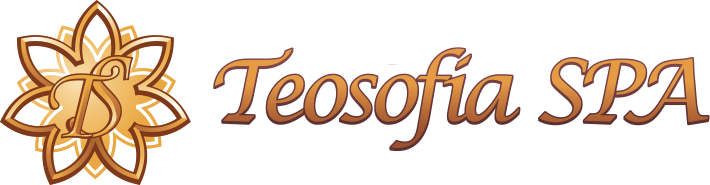 СПА-менюХрам красоты и здоровья «Teosofia SPA»ПРЕЙСКУРАНТ                                                                                                                                                     ООО «Теософия плюс» Директор: М. В. Баранова______________________  М. П.                                датаг. БелгородДЛЯ ДЖЕНТЛЬМЕНОВ ПАРИКМАХЕРСКИЙ ЗАЛХрам красоты и здоровья «Teosofia SPA»ПРЕЙСКУРАНТООО «Теософия плюс»Директор: М. В. Баранова________________________М. П.                                        датаг. БелгородПАРИКМАХЕРСКИЙ ЗАЛДети (до 12 лет) Включены уход + укладка по формеДевочкиМальчикиХрам красоты и здоровья «Teosofia SPA»ПРЕЙСКУРАНТ ООО «Теософия плюс»Директор: М. В. Баранова________________________М. П.                                        датаг. БелгородДЛЯ МИЛЫХ ДАМПАРИКМАХЕРСКИЙ ЗАЛДополнительные услугиХрам красоты и здоровья «Teosofia SPA»ПРЕЙСКУРАНТООО «Теософия плюс»Директор: М. В. Баранова________________________М. П.                                        датаг. Белгород      Окрашивание волос LEBEL, GOLDWELL, J BEVERLY HILLSКератиновое восстановление и выпрямление волос GREYMY,COCOCHOCOФитоламинирование волос LUQUIAS Lebel CosmeticsХрам красоты и здоровья «Teosofia SPA»ПРЕЙСКУРАНТ ООО «Теософия плюс»Директор: М. В. Баранова________________________М. П.                                        датаг. БелгородПрограммы восстановления волос LEBEL  (Япония)Система PROEDIT CARE WORKПрограммы восстановления для волос J BEVERLY HILLSХрам красоты и здоровья «Teosofia SPA»ПРЕЙСКУРАНТООО «Теософия плюс»Директор: М. В. Баранова________________________М. П.                                        датаг. БелгородВИЗАЖ  на минеральной косметике JANE IREDALEХрам красоты и здоровья «Teosofia SPA»ПРЕЙСКУРАНТ                                                                                                                                                    ООО «Теософия плюс» Директор: М. В. Баранова______________________  М. П.                                датаг. БелгородИнъекционные методики лечения волосХрам красоты и здоровья «Teosofia SPA»ПРЕЙСКУРАНТ ООО «Теософия плюс»Директор: М. В. Баранова________________________М. П.                                        датаг. БелгородМАНИКЮРНЫЙ ЗАЛНАРАЩИВАНИЕ Храм красоты и здоровья «Teosofia SPA»ПРЕЙСКУРАНТООО «Теософия плюс»Директор: М. В. Баранова________________________М. П.                                        датаг. БелгородПЕДИКЮРНЫЙ ЗАЛХрам красоты и здоровья «Teosofia SPA»ПРЕЙСКУРАНТ                                                                                                                                                               ООО «Теософия плюс»Директор:  М. В. Баранова______________________ М. П.                                датаг. БелгородКОСМЕТОЛОГИЯКОСМЕТОЛОГИЧЕСКИЕ ПРОГРАММЫ на косметике  GENOSYSХрам красоты и здоровья «Teosofia SPA»ПРЕЙСКУРАНТ                                                ООО «Теософия плюс»Директор: М.В. Баранова________________________  М. П.                                        датаг. БелгородКОСМЕТОЛОГИЧЕСКИЕ ПРОГРАММЫ на косметике MAGIRAYПроцедуры по лицуХрам красоты и здоровья «Teosofia SPA»ПРЕЙСКУРАНТ                                                ООО «Теософия плюс»Директор: М. В. Баранова________________________М. П.                                        датаг. БелгородКОСМЕТОЛОГИЧЕСКИЕ ПРОГРАММЫ на косметике НАТУРА БИССЕПроцедуры по лицуХрам красоты и здоровья «Teosofia SPA»ПРЕЙСКУРАНТООО «Теософия плюс»Директор: М. В. Баранова________________________М. П.                                        датаПРОГРАММЫ ДЛЯ ЛИЦА НА КОСМЕТИКЕ GERMAINE DE CAPUCCINI(ИСПАНИЯ)Храм красоты и здоровья «Teosofia SPA»ПРЕЙСКУРАНТ                                             ООО «Теософия плюс»Директор: М. В. Баранова________________________М. П.                                        датаг. БелгородКОСМЕТОЛОГИЧЕСКИЕ ПРОГРАММЫ на косметике INTRACEUTICALSХрам красоты и здоровья «Teosofia SPA»ПРЕЙСКУРАНТ                                                    		                                                                                 ООО «Теософия плюс»Директор:  М. В. Баранова______________________ М. П.                                датаг. БелгородКОСМЕТОЛОГИЯПроцедуры RF-терапии на аппарате ReGen MaximusХрам красоты и здоровья «Teosofia SPA»ПРЕЙСКУРАНТ                                            ООО «Теософия плюс»   Директор: М.В. Баранова_____________________М. П.                              датаг. БелгородЛазерная биоревитализацияНА АППАРАТЕ VITALASER 500 PLUSХрам красоты и здоровья «Teosofia SPA»ПРЕЙСКУРАНТ                                                    		                                                                              ООО «Теософия плюс»Директор:  М. В. Баранова______________________ М. П.                                датаг. БелгородКОСМЕТОЛОГИЯКОСМЕТОЛОГИЧЕСКИЕ ПРОГРАММЫ НА ОРИГИНАЛЬНОМ АППАРАТЕ LPG Cellu M6 Integral ДЛЯ МИЛЫХ ДАМПроцедуры по лицу, шее, декольте с применением инновационной косметики  LPGХрам красоты и здоровья «Teosofia SPA»ПРЕЙСКУРАНТ                                                    		                                                                              ООО «Теософия плюс»Директор:  М. В. Баранова______________________ М. П.                                датаг. БелгородКОСМЕТОЛОГИЧЕСКИЕ ПРОГРАММЫ НА ОРИГИНАЛЬНОМ АППАРАТЕ LPG Cellu M6 Integral ДЛЯ ДЖЕНТЛЬМЕНОВПроцедуры по лицу и шее с применением инновационной косметики  LPGLPG Дополнительные услугиХрам красоты и здоровья «Teosofia SPA»ПРЕЙСКУРАНТ                                            ООО «Теософия плюс»Директор: М.В. Баранова________________________М. П.                                        датаг. БелгородFUTURA PROХрам красоты и здоровья «Teosofia SPA»ПРЕЙСКУРАНТ ООО «Теософия плюс»Директор: М. В. Баранова________________________М. П.                                        датаг. БелгородМикротоковая терапия НА АППАРАТЕ Bio-Ultimate GoldБиоптрон Храм красоты и здоровья «Teosofia SPA»ПРЕЙСКУРАНТООО «Теософия плюс»Директор: М. В. Баранова________________________М. П.                                        датаг. БелгородЭпиляция воском LYCONХрам красоты и здоровья «Teosofia SPA»ПРЕЙСКУРАНТООО «Теософия плюс»Директор: М. В. Баранова________________________М. П.                                        датаг. БелгородШУГАРИНГХрам красоты и здоровья «Teosofia SPA»ПРЕЙСКУРАНТООО «Теософия плюс»Директор: М. В. Баранова________________________М. П.                                        датаг. БелгородЭЛОС ОМОЛОЖЕНИЕФОТО- / ЭЛОС ЭПИЛЯЦИЯХрам красоты и здоровья «Teosofia SPA»ПРЕЙСКУРАНТ                                                ООО «Теософия плюс»Директор: М. В. Баранова________________________М. П.                                        датаг. БелгородСПА ПРОГРАММЫ ДЛЯ ПАРЫ«Теософия СПА» приглашает  Вас и вашу вторую половинку провести незабываемый  отдых в рамках уникальных СПА-программ для двоих. Храм красоты и здоровья «Teosofia SPA»ПРЕЙСКУРАНТ                                             ООО «Теософия плюс»Директор: М.В. Баранова________________________М. П.                                        датаSPA – ритуалы для тела на биоорганической косметике CINQ MONDESХрам красоты и здоровья «Teosofia SPA»ПРЕЙСКУРАНТ                                             ООО «Теософия плюс»Директор: М. В. Баранова________________________М. П.                                        датаГ. БелгородКОМПЛЕКСНЫЕ СПА ПРОГРАММЫ (хамам)Храм красоты и здоровья «Teosofia SPA»ПРЕЙСКУРАНТ                                              ООО «Теософия плюс»Директор: М. В. Баранова________________________М. П.                                        датаГ. БелгородСПА ПРОГРАММЫ ЛайтХрам красоты и здоровья «Teosofia SPA»ПРЕЙСКУРАНТ                                              ООО «Теософия плюс»Директор: М. В. Баранова________________________М. П.                                        датаГ. БелгородКОМПЛЕКСНЫЕ СПА ПРОГРАММЫХрам красоты и здоровья «Teosofia SPA»ПРЕЙСКУРАНТООО «Теософия плюс»Директор: М. В. Баранова________________________М. П.                                        датаПРОГРАММЫ ДЛЯ ТЕЛА НА КОСМЕТИКЕ GERMAINE DE CAPUCCINI (ИСПАНИЯ)Храм красоты и здоровья «Teosofia SPA»ПРЕЙСКУРАНТООО «Теософия плюс»Директор: М. В. Баранова________________________М. П.                                        датаГ. БелгородГИДРОМАССАЖНЫЕ ПРОГРАММЫАРЕНДА СЬЮТАХрам красоты и здоровья «Teosofia SPA»ПРЕЙСКУРАНТ ООО «Теософия плюс»Директор: М. В. Баранова________________________М. П.                                        дата                                                                                                                                                                      г. БелгородХрам красоты и здоровья «Teosofia SPA»ПРЕЙСКУРАНТ                                                                                                                                                    ООО «Теософия плюс»Директор: М. В. Баранова______________________М. П.                               датаг. БелгородСПА-процедуры с применением живых водорослей ЛаминарияХрам красоты и здоровья «Teosofia SPA»ПРЕЙСКУРАНТ                                                                                                                                                    ООО «Теософия плюс»Директор: М. В. Баранова______________________М. П.                               датаг. Белгород                       СПА-процедуры на натуральной водорослевой косметике GUAMХрам красоты и здоровья «Teosofia SPA»                                                           ПРЕЙСКУРАНТ                                                                                         ООО«Теософия плюс»Директор: М.В. Баранова________________________ М. П.                                        дата                                                                                                                                                                                                       г. БелгородМАССАЖХрам красоты и здоровья «Teosofia SPA»ПРЕЙСКУРАНТООО «Теософия плюс»Директор: М. В. Баранова________________________М. П.                                        датаг. Белгород           Свадебный пакет «Мы вместе» для жениха и невестыХрам красоты и здоровья «Teosofia SPA»ПРЕЙСКУРАНТ ООО «Теософия плюс»Директор: М. В. Баранова________________________М. П.                                        датаг. БелгородСвадебный пакет: «Невеста на миллион»                                                                     Вторая программа.Храм красоты и здоровья «Teosofia SPA»ПРЕЙСКУРАНТ ООО «Теософия плюс»Директор: М. В. Баранова________________________М. П.                                        датаг. БелгородСвадебный пакет: «Невеста на миллион»Первая программаХрам красоты и здоровья «Teosofia SPA»ПРЕЙСКУРАНТООО «Теософия плюс»Директор: М. В. Баранова________________________М. П.                                        датаг. БелгородСвадебный пакет «Невеста + подружка».Храм красоты и здоровья «Teosofia SPA»ПРЕЙСКУРАНТООО «Теософия плюс»Директор: М. В. Баранова________________________М. П.                                        датаг. БелгородПакет « Семейный».От 4-х человек.со скидкой 15%.*Индивидуальное составление пакета. Всех молодоженов ждут СПЕЦИАЛЬНЫЕ СКИДКИ и ПОДАРКИ от Teosofia SPA, а также наших партнеров№ п/пНаименование услуги Стоимость,руб.1.Модельная классическая стрижкаМодельная классическая стрижка JBH98011502.Модельная креативная стрижкаМодельная креативная стрижка JBH125015003. Стрижка машинкой7004.Стрижка усов4005. Мытье головы и стайлинг6006.Окрашивание1000-15007.Оформление бороды7008.Камуфляж бороды800№ п/пНаименование услугиСтоимость1Стрижка модная7502Стрижка челка + концы4003Прическа дневная5004Прическа праздничная1000Наименование услугиСтоимость1Стрижка модельная классическая5502Стрижка креативная750№ п/пНаименование услугиДлина волос, стоимостьДлина волос, стоимостьДлина волос, стоимостьДлина волос, стоимость№ п/пНаименование услугикороткиесредниедлинные длинные от 35 см  1Стрижка (в стоимость входит: очищение, экспресс- уход, массаж головы, укладка по форме)12501450165018501Стрижка JBH 14501650185020502Освежение концов на длинных сухих волосах (одна длина) (в стоимость входит вытягивание волос утюгом)800-1250800-1250800-1250800-12503Оформление челки4004004004004Укладка «Фен»)11501350155017505Вечерняя укладкаОт 1750 до 2750 От 1750 до 2750 От 1750 до 2750 От 1750 до 2750 6Дневная легкая прическа на сухие чистые волосы850 – 1650850 – 1650850 – 1650850 – 16507Свадебная прическа 2550 -35502550 -35502550 -35502550 -35508Консультация по свадебной прическеБесплатноБесплатноБесплатноБесплатно9Использование натуральных прядей +700 к стоимости прически + аренда+700 к стоимости прически + аренда+700 к стоимости прически + аренда+700 к стоимости прически + аренда10Аренда волос70070070070011Комплект волос на заколках                (7 прядей) 50 см11000110001100011000№п/пНаименование услугиСтоимость1.Оформление бровей2502.Окрашивание бровей3003.Окрашивание бровей Lycon4004.Окрашивание ресниц2505.Окрашивание ресниц Lycon400№ п/пНаименование услугиДлина волос, стоимостьДлина волос, стоимостьДлина волос, стоимостьДлина волос, стоимостьДлина волос, стоимостьДлина волос, стоимостьДлина волос, стоимостьДлина волос, стоимостьДлина волос, стоимость№ п/пНаименование услугикороткиекороткиесредниесредниедлинные до35 смдлинные до35 смдлинные до35 смдлинные от35 смдлинные от35 см 1.Создание цвета по всей длине  5450 - 58505450 - 58506850 –73006850 –73008200 –89008200 –89008200 –89009250 – 105009250 – 105002.Восстановление цвета (корни + растяжка по длине) 3500 –41003500 –41004250 – 47004250 – 47004900 – 55004900 – 55004900 – 55005500 – 79505500 – 79503.Блондирование корней3000 -40003000 -40003000 -40003000 -40003000 -40003000 -40003000 -40003000 -40003000 -40004.Художественное окрашивание с осветлением 5350 - 75005350 - 75007500 - 112507500 - 1125011250 - 1400011250 - 1400011250 - 1400014000 - 1685014000 - 168505.Художественное окрашивание5350 - 68505350 - 68506850 - 93506850 - 93509350-103009350-103009350-103005.Художественное окрашивание5350 - 68505350 - 68506850 93509350-103009350-103009350-1030010300-1375010300-1375010300-137506.Блондирование всей массы волос *от 5500от 5500от 5500от 5500от 5500от 5500от 5500от 5500от 55006.от 5500от 5500от 5500от 5500от 5500от 5500от 5500от 5500от 55007.Мелирование короткие5100 средние6750средние6750средние6750средние6750длинные до8500длинные до8500длинные до8500длинные от96507.короткие5100 средние6750средние6750средние6750средние6750длинные до8500длинные до8500длинные до8500длинные от96509.1 процедура снятия цвета *От 2950От 2950От 2950От 2950От 2950От 2950От 2950От 2950От 2950№ п/пНаименование услугиКороткие волосыСредние волосыДлинные волосыОчень длинные1.Кератиновое восстановление и выпрямление волос по технологии HAIR KERATIN TREATMENT CREAM70001000013000160002.Кератиновое выпрямление  COCOCHOCO500070001000013000№ п/пНаименование услугиДлина волос, стоимостьДлина волос, стоимостьДлина волос, стоимостьДлина волос, стоимость№ п/пНаименование услугикороткиесредниедлинные до35 смдлинные от35 см1.Фитоламинирование волос 3950 - 45004500 - 58505850 – 65507100№п/пНаименование процедурыДлина волос, стоимостьДлина волос, стоимостьДлина волос, стоимостьДлина волос, стоимость№п/пНаименование процедурыкороткиесредниеДлинные до 35 смДлинные от 35 см1«ЖИЗНЕННАЯ СИЛА» (молекулярное восстановление структуры волос)Сводит к минимуму повреждения от любого химического воздействия5001000150020002«АБСОЛЮТНОЕ СЧАСТЬЕ» (восстанавливает волосы на молекулярном уровне, придает волосам непревзойденный сияющий блеск, продлевает молодость волос и наполняет их жизненной энергией)30004000500060003«БЛЕСК И СИЛА»2500300035004000№п/пНаименование процедурыДлина волос, стоимостьДлина волос, стоимостьДлина волос, стоимостьДлина волос, стоимость№п/пНаименование процедурыкороткиесредниеДлинные до 35 смДлинные от 35 см1«Сила волос протеиновое насыщение» 30003500400045002«Экспресс Платинум увлажнение» 17002200250030003«Экспресс Платинум объем» 17002200250030004«Платинум SUPER-PLUS4000450050005500№п/пНаименование услугиВремямин.Стоимость,руб.1.Дневной макияж601800 - 20002.Вечерний макияж902000 - 23006.Урок макияжа ( макияж + подбор косметики) 12025007.Свадебный макияж1202300 - 2500№ п/пНаименование услуги Стоимость,руб.1.Препарат  mesoline® РОСКОШНЫЕ ВОЛОСЫ – 5 мл3600№ п/пНаименование услуги Время,минСтоимость,руб.1Женский маникюр (удаление кутикулы, придание ногтям желаемой формы, питание кожи рук, восстановление естественного баланса кожи)607002Мужской маникюр (удаление кутикулы, придание ногтям желаемой формы, питание кожи рук, восстановление естественного баланса кожи)608003.Детский маникюр (до 12 лет)605004SPA-маникюр женский (скрабирование, питание, увлажнение, массаж)9012505SPA-маникюр мужской (скрабирование, питание, увлажнение, массаж)9014506Снятие лака10807Покрытие лаком 20-304508Покрытие гель-лаком (идеальная стойкость)60900 - 12009Покрытие лечебным лаком (использование высококачественной серии)2020010Полировка ногтей2025011Придание формы искусственным ногтям2042012Программа укрепления ногтей IBX3040013Парафинотерапия (скрабирование  и восстановление  кожи рук с использованием парафина)4050014Снятие гель-лака3030015Снятие гель-лака без последующего покрытия 3050016Нейл-арт (роспись одного ногтя)от 15 мин.От 501.Наращивание ногтей 18020002.Коррекция гель18010003.Коррекция гель-френч18012504.Роспись на ногтях гель201505.Снятие гелевых ногтей306006.Френч выкладной1802500№ п/пНаименование услуги Время,мин.Стоимость,руб.1SPA-педикюр женский (скрабирование, питание, глубокое увлажнение)12022002SPA-педикюр мужской (скрабирование, питание, глубокое увлажнение)12024003Женский педикюр Аппаратный/Комбинированный (удаление кутикулы, придание ногтям желаемой формы, снятие огрубевшего слоя кожи с области ступней, придание гладкости и эластичности кожи стоп, восстановление естественного баланса кожи ног)9016004Мужской педикюр Аппаратный/Комбинированный (удаление кутикулы, придание ногтям желаемой формы, снятие огрубевшего слоя кожи с области ступней, придание гладкости и эластичности кожи стоп, восстановление естественного баланса кожи ног)9018005Педикюр мужской  ½ ( удаление кутикулы, придание ногтям желаемой формы или обработка стопы)6010506 Педикюр Женский ½ ( удаление кутикулы, придание ногтям желаемой формы или обработка стопы)609507Детский педикюр до 12 лет (удаление кутикулы, придание ногтям желаемой формы, придание гладкости и эластичности кожи стоп)609008Обработка одного вросшего ногтя (устранение дефекта вросшего ногтя, выравнивание поверхности ногтевой пластины, предупреждение  повторного врастания, обработка воспаленного участка )20-303009Снятие гель-лака6030010Снятие гель-лака без последующего покрытия 3050011Покрытие гель-лаком60900-120012Покрытие лаком  20-3045013Покрытие френч лак3065014Покрытие лечебным лаком3020015Парафинотерапия (скрабирование  и восстановление кожи ног с использованием парафина)5070016Тампонада1020017Шлифовка, полировка1030018Обработка трещин 2035019Удаление и обработка корневых мозолей2025021Придание формы натуральным ногтям 2025022Программа укрепления ногтей IBX3040023Обработка гиперкератоза 20150-300№ п/пНаименование услугиВремя,мин.Стоимость,руб.1.Карбокситерапия GENOSYS30-4025002.Уход за зоной декольте + грудь6025003.Уход антивозрастной с маской6049004.Уход отбеливающий без маски6038005.Уход с концентратом икры без маски6038006.Уход для проблемной кожи без маски6038007.Уход с цитокинами без маски6038008.Маска альгинатная8009.Маска пептидная110010.Маска коллагеновая80011.Сыворотка антивозрастная125012.Сыворотка отбеливающая125013.Сыворотка для проблемной кожи125014.Сыворотка с цитокинами1250Стоимость процедур указана без учета мезороллеров и штампов!Стоимость процедур указана без учета мезороллеров и штампов!Стоимость процедур указана без учета мезороллеров и штампов!Стоимость процедур указана без учета мезороллеров и штампов!1.Мезороллер GENOSYS 1 мм30002.Мезороллер GENOSYS MEDI 1,5 мм36003.Вибро Дермароллер GENOSYS REJUVE со сменным роликом, 1 мм69004.Вибро Дермароллер GENOSYS REJUVE со сменным роликом, 1,5 мм6900 № п/пНаименование услугиВремя,мин.Стоимость,руб.1.Коррекция недостатков жирной кожи с себореей7016502.Программа профилактики старения жирной кожи11027503.Коррекция недостатков жирной кожи с акне. Поэтапная чистка лица12022004.Программа для осветления гиперпигментаций – жирная кожа10520005Программа для сухой обезвоженной кожи 12022006Программа для чувствительной кожи с проявлениями купероза8016507Программа профилактики старения сухой кожи7516508Программа для осветления гиперпигментаций – сухая кожа9022009Экспресс – уход30165010Программа для ухода за областью век 6080011Универсальный химический пилинг  «Грикокэа»60-70220012Массаж лица401650№ п/пНаименование услуги Время,мин.Стоимость,руб.1.Процедура глубокого увлажнения HYDRODERM PLUS ГИДРОДЕРМ ПЛЮС (очищение, пилинг\эксфолиация, лечение, защита, профилактика)60-9029002.Процедура ухода за жирной и проблемной кожей STABILIZING CARE СТАБИЛИЗИНГ КЕА (очищение, пилинг\эксфолиация, детоксикация, дополнительная подготовка кожи, лечение, защита, профилактика)60-9030003.Программа интенсивного омоложения ESSENTIAL SHOCK ЭССЕНТЛ ШОК (очищение, пилинг\эксфолиация, лечение, защита, профилактика)60-9034504.Оксигенирующая процедура  CITY ANTISTRESS СИТИ АНТИСТРЕСС (очищение, пилинг\эксфолиация, детоксикация, дополнительная подготовка кожи, лечение, защита, профилактика)60-9029005.Успокаивающий экспресс-уход для чувствительной кожи NB CEUTICAL TOLERANCE ТОЛЕРАНС (очищение, пилинг\эксфолиация, лечение, защита, профилактика)60-9029006.Антиоксидантный Эксперт-уход для чувствительной кожи NB CEUTICAL TOLERANCE ТОЛЕРАНС (очищение,  мягкая эксфолиация, лечение, защита, профилактика)60-9033007.Эксклюзивная омолаживающая корректирующая процедура INHIBIT 3D ИНХИБИТ 3Д. Альтернатива инъекциям ботокса и филлеров (очищение,  эксфолиация, лечение, защита, профилактика)60-905500№п/пНаименование услуги:    Время,       минСтоимость1.Антиоксидантный уход TIMEXPERT C+9039002.Программа антивозрастная против морщин TIMEXPERT RIDES9058003.Программа глобального антивозрастного ухода TIMEXPERT SRNS9051004.Программа для коррекции пигментных пятен  TIMEXPERT WHITE9052005.Программа кислородонасыщающая Excel THERAPY FACIAL6055006.Программа повышения упругости TIMEXPERT LIFT 3Д лифтинг905300№ Наименование услуги Время,мин.Стоимость,руб.1.REJUVENATE – BIOREVITALIZATION (Омоложение и биоревитализация)Комплексный подход к решению проблемы обезвоживания и преждевременного старения кожи. Ревитализирующий уход возвращает коже молодость и дарит сияние, устраняет поверхностные и глубокие морщины, интенсивно увлажняет и борется со свободными радикалами.6067002.OPULENCE (Обновление и сияние)Помогает коже вернуть молодость и сияние. Уникальный состав природных компонентов осветляет гиперпигментацию и выравнивает цвет лица, а техника тройного гиалуронового наслаивания разглаживает морщины и ухаживает за кожей6068003.ATOXELENE – LIFTING (Коррекция и лифтинг)Естественная альтернатива инъекциям ботокса. Эффективный миорелаксант – октапептид, который доставляется посредством кислорода под давлением оказывает выраженное расслабляющее действие на мимические мышцы, разглаживает морщинки, стирает с лица следы усталости и стресса. Поверхность кожи выравнивается и сияет молодостью60      67004.CLARITY (Лечение проблемной кожи с акне)При помощи антибактериального действия кислорода и эффективных лечебных компонентов профессиональных сывороток уже после первой процедуры кожа становится чистой без воспалений и жирного блеска. Уход возвращает свежесть и здоровый цвет лица. Активные средства, созданные по принципу «oil free», гарантируют прекрасное увлажнение, не закупоривая поры. и помогают справиться с проблемой высыпаний и черных точек навсегда.6068005. CLARITY SENSITIVE (Лечение проблемной чувствительной кожи с акне)Специальная программа для восстановления и лечения чувствительной кожи с акне. Устраняет чувство стянутости и шелушения кожи с нарушенным эпидермальным барьером. Заживляет и дарит коже ухоженный и здоровый вид.6066006.Антиоксидантное омоложениеБлагодаря мощному антиоксиданту – экстракту сливы какаду из лесов Австралии, уход насыщает кожу витаминами. Прекрасно устраняет темные круги под глазами и снимает отечность, укрепляет стенки сосудов, придает свет и сияние тусклой коже80         78007.Витаминное омоложениеТонизирующий и освежающий уход для молодости кожи лица. Содержит жирорастворимые и водорастворимую формы витамина С, которые, попадая в кожу постепенно высвобождают чистый витамин С, защищая коллагеновые волокна от атаки свободных радикалов, возвращает молодость и сияние коже, осветляет пигментацию8078008.Пептидное омоложение Пептидный коктейль в комплексе с низкомолекулярной гиалуроновой кислотой активизирует клеточную регенерацию, стимулирует выработку новых коллагеновых  волокон и востонавливает естественный барьер кожи.8067009.Ретиноловое  омоложениеКорректирующий и обновляющий уход на основе ретинола выравнивает рельеф кожи, сокращает поры, возвращает объем и эластичность зрелой коже807800№ п/пНаименование услугиВремя,мин.Стоимость,руб.ПРОЦЕДУРЫ ПО ЛИЦУПРОЦЕДУРЫ ПО ЛИЦУПРОЦЕДУРЫ ПО ЛИЦУПРОЦЕДУРЫ ПО ЛИЦУ1.Радиочастотный лифтинг кожи век (со скуловой областью)2030002.Радиочастотный лифтинг кожи нижней трети лица3045003.Радиочастотный лифтинг шеи3030004.Радиочастотный лифтинг шея + лицо4075005.Радиочастотный лифтинг декольте3040006.Радиочастотный лифтинг лицо + шея + декольте40110007.Радиочастотный лифтинг кожи лица (с подбородочной областью)4050008.Технология Trilipo Face20-3040009.Технология Trilipo DMA202500ПРОЦЕДУРЫ ПО ТЕЛУПРОЦЕДУРЫ ПО ТЕЛУПРОЦЕДУРЫ ПО ТЕЛУПРОЦЕДУРЫ ПО ТЕЛУТехнология TriLipo BodyТехнология TriLipo BodyТехнология TriLipo BodyТехнология TriLipo Body1.TriLipo Body /бедра + ягодицы20-4060002.TriLipo Body /бедра (1 зона)20-4040003.TriLipo Body /бедра (2 зоны)20-4055004.TriLipo Body /живот20-4040005.TriLipo Body / живот + талия20-4055006.TriLipo Body /колени20-3030007.TriLipo Body /плечи20-3040008.TriLipo Body /ягодицы4035009.TriLipo Body / талия10.TriLipo Body /руки303000№ п/пНаименование услугиСтоимость, руб.1.Лазерная биоревитализация лицо2 9002.Лазерная биоревитализация лицо, шея3 2003.Лазерная биоревитализация лицо, шея, декольте4 9004.Лазерная биоревитализация шея, декольте2 9005.Лазерная биоревитализация руки1 5006.Лазерная биоревитализация области вокруг глаз1 0007.Vitalaser лечение (дренаж лица, софт-лифтинг)1 500№ п/пНаименование услугиВремя,мин.Стоимость,руб.ПРОЦЕДУРЫ ПО ЛИЦУПРОЦЕДУРЫ ПО ЛИЦУПРОЦЕДУРЫ ПО ЛИЦУПРОЦЕДУРЫ ПО ЛИЦУ1.Программа Эндермолифт  «Сияние кожи»3023002.Программа Эндермолифт «Контур глаз»2010003.Процедура активизации коллагена, восстановления овала лица4026004.Процедура разглаживания морщин4026005.Процедура уменьшения нежелательного объема лица4025006.Программа ЛИФТ ПРОЦЕДУРА для лица «Клеточное обновление»4029007.Программа Эндермолифт контур глаз и губ3013008 Экспресс процедура по зонам201300№п/пПРОЦЕДУРЫ ПО ТЕЛУВремя,мин.Стоимость,Руб.1.Липомассаж тела для пациенток андроидного типа3513002.Липомассаж тела для пациенток гиноидного типа3513003.Липомассаж тела ЭРГОДРАЙВ, полная процедура3515004.LPG-лечение целлюлита ЭРГОДРАЙВ3513005.LPG –восстановление качества кожи тела3513006.Эндермодренаж  ЛЕГКИЕ НОГИ2513007.LPG –дренаж при отечном целлюлите251300№ п/пНаименование услуги Время,минСтоимость,руб.1.Детоксикация и наполнение энергией308002.Восстановление и подтяжка кожи вокруг глаз301 5003.Уменьшение нежелательного объема лица301 5004.Программа ЛИФТ ПРОЦЕДУРА  «Клеточное обновление»401 7005.Липомассаж ЭРГОДРАЙВ351 700№ п/пНаименование услугиСтоимость1.Костюм для процедуры1 5002.Персональный набор насадок Эндермолифт для нормальной кожи1 0003.Персональный набор насадок Эндермолифт для чувствительной кожи1 0004.При приобретении абонемента на 10 процедур В ПОДАРОК  на выбор: *индивидуальный костюм*11-я процедура № п/пНаименование услугиСтоимость,  руб.1.Биостимуляция тела   - похудение и формирование контуров1 300 - повышение тонуса (Toning)1 100- детоксикация (Detox)1 000 - тренировка и спорт (Sport Training)1 300 - мультипрограммы для тела (Multi body)1 5002.Биостимуляция лица1 0003.Микротоковая терапия - 1 зона (1/3 лица)600 - лицо и шея1 5004.Ультразвуковая терапия -  липолиз (1 зона)600 - фонофорез (1 мин.)50№ п/пНаименование услугиСтоимость,  руб.1.Классическая микротоковая процедура    - манипулы1 300  - био-маска1 050  - перчатки1 2002.Экспресс-лифтинг1 0503.Микротоковая маска6004.Микротоковый ионофорез (E-1000), 5-10 мин.4005.Микротоковая терапия: лечение акне, очищение кожи, восстановление тканей1 8006.Микротоковый лимфодренаж (способ - перчатки)1 1007.Маска с коллагеном (индивидуальная)4001½ лица4002лицо800№ п/пНаименование услуги Время,минСтоимость,руб.Стоимость,руб.Стоимость,руб.№ п/пНаименование услуги Время,минSTRIPSTRIPHOTВОСК, РАДИ КОТОРОГО СТОИТ РАЗДЕТЬСЯ!ВОСК, РАДИ КОТОРОГО СТОИТ РАЗДЕТЬСЯ!ВОСК, РАДИ КОТОРОГО СТОИТ РАЗДЕТЬСЯ!ВОСК, РАДИ КОТОРОГО СТОИТ РАЗДЕТЬСЯ!ВОСК, РАДИ КОТОРОГО СТОИТ РАЗДЕТЬСЯ!ВОСК, РАДИ КОТОРОГО СТОИТ РАЗДЕТЬСЯ!1.Верхняя губа15-3003002.Щеки, подбородок40-6006003.Подмышечная область20-6806804.Предплечья20680120012005.Плечи30680120012006.Руки полностью401300230023007.Голени20-30830150015008.Бедра20-30900160016009.Ноги полностью45-5017003000300010.Живот20-3045080080011.Спина3022504000400012.Классическое бикини20-30-1050105013.Глубокое бикини60-2300230014.Экстра (доп. обработка)300300300№ п/пНаименование услуги Время,МинСтоимость,руб.1.Верхняя губа, Щеки, подбородок153002.Руки выше локтя153503.Руки до локтя155004.Руки полностью308004.Подмышечная область205005.Грудь203006.Голени207007.Бедра208008.Живот203009.Спина3030010.Классическое бикини30100011.Глубокое бикини601500№ п/пНаименование услуги Время,минСтоимость,руб.1.Лицо6050002.Удаление сосудов - Вспышка – 1 ед100№ п/пНаименование услуги Время,минСтоимость,руб.1.Бедро4539002.Бикини классика4013003.Верхняя губа308004.Глубокое бикини6030005.Голень4539006.Грудь4013007.Плечо4013008.Подмышечная впадина3014009.Предплечье401800№ п/пНаименование услуги Время минСтоимость,руб.1.СЛАДКИЙ ПАЧУЛИ Совместное распаривание в ХамамеДля Него: Турецкий мыльный массажДля Неё (на выбор):  антиоксидантный уход для тела С+С , или восстанавливающий уход для чувствительной кожи тела SPA NB CEUTICAL (пилинг +обертывание )Отдых + чаепитие12063001.СЛАДКИЙ ПАЧУЛИ Совместное распаривание в ХамамеДля Него: Турецкий мыльный массажДля Неё (на выбор):  антиоксидантный уход для тела С+С , или восстанавливающий уход для чувствительной кожи тела SPA NB CEUTICAL (пилинг +обертывание )Отдых + чаепитие2063002.С ЛЮБОВЬЮ В СПА  Совместное распаривание в ХамамеДля Него: солевой пилинг+ релакс массажДля Неё: фруктовый пилинг (виноград /ананас  на выбор) + релакс массажОтдых + чаепитие12069002.С ЛЮБОВЬЮ В СПА  Совместное распаривание в ХамамеДля Него: солевой пилинг+ релакс массажДля Неё: фруктовый пилинг (виноград /ананас  на выбор) + релакс массажОтдых + чаепитие2069003.ВОСТОЧНАЯ СКАЗКА Совместное распаривание в ХамамеДля него: испанский хиромассаж + массаж головыДля Неё : Турецкий мыльный массаж + массаж головы Отдых + чаепитие12063003.ВОСТОЧНАЯ СКАЗКА Совместное распаривание в ХамамеДля него: испанский хиромассаж + массаж головыДля Неё : Турецкий мыльный массаж + массаж головы Отдых + чаепитие2063004.СПА – ГАРМОНИЯСовместное распаривание в ХамамеДля Него: Медовый пилинг + массаж головы и стопДля Нее: Шоколадное обертывание + массаж головы и стопОтдых + чаепитие120205900SPA – ритуалы  в хамаме SPA – ритуалы  в хамаме SPA – ритуалы  в хамаме SPA – ритуалы  в хамаме 1.Пилинг тела с традиционным черным мылом Бельди(ритуал красоты  из Атласа, Марокко) 6023002.Детоксицирующее обертывание с Марокканской глиной рассул (ритуал красоты  из Атласа, Марокко) 6021003.Пилинг  тела « Пюре папайи» 6021004.Пилинг со специами и солью ( ритуал красоты с о.Ява, Индезия )602100Комплексные SPA –ритуалы в хамамеКомплексные SPA –ритуалы в хамамеКомплексные SPA –ритуалы в хамамеКомплексные SPA –ритуалы в хамаме1.Королевский магрибский хамам – ритуал ( хамам,  пилинг тела мылом Бельди и варежкой Кесса, детоксицирующее обертывание с марокканской глиной Рассул, марокканский массаж тела с кремом Рассул)15065002.Драгоценный хамам – (хаммам, пилинг тела мылом Бельди и варежкой Кесса, марокканский массаж тела)12539003.Традиционный хамам – ритуал (хаммам, пилинг тела мылом Бельди и варежкой Кесса, детоксицирующее обертывание с марокканской глиной Рассул)9039004.Аюрведический антицеллюлитный – ритуал «Удвартана» (Полинезийский пилинг тела «Великолепный», антицеллюлитный массаж из Аюрведических масел + обертывание Удвартана) 12057005.Ритуал красоты из Сиама «Здоровье и гармония» (ароматический пилинг со специями и солью + массаж тела с бальзамом из тропических орехов )  12041006. Полинезийский ритуал «Великолепный» ритуал красоты с острова Полинезии ) Скраб для тела « Великолепный» + бальзам «Великолепный на основе масла нони и монои Таити+ массаж на выбор.( за доп. стоимость )402100№ п/пНаименование услуги ВремяСтоимость1Антистрессовая программа для души и тела «СПАсение» (распаривание в хамаме, пилинг, релакс-массаж, массаж головы, маска для тела, маска для волос)Отдых + чаепитие15053001Антистрессовая программа для души и тела «СПАсение» (распаривание в хамаме, пилинг, релакс-массаж, массаж головы, маска для тела, маска для волос)Отдых + чаепитие2053002Программа снижения веса «Грация» (распаривание в хамаме, солевой пилинг или пилинг с экстрактом фукуса, лимфодренажный  массаж) Отдых + чаепитие12030002Программа снижения веса «Грация» (распаривание в хамаме, солевой пилинг или пилинг с экстрактом фукуса, лимфодренажный  массаж) Отдых + чаепитие2030003Программа оздоровления  и регенерации  «Возрождение» (распаривание в хамаме, антиоксидантный  пилинг, обертывание с глиной+ оздоровительный массаж + массаж головы )Отдых + чаепитие12050003Программа оздоровления  и регенерации  «Возрождение» (распаривание в хамаме, антиоксидантный  пилинг, обертывание с глиной+ оздоровительный массаж + массаж головы )Отдых + чаепитие2050004Программа для женщин «Женское счастье» (хамам, пилинг с морской солью, антицеллюлитное обертывание с листьями березы+ концентрат, антицеллюлитный массаж )Отдых + чаепитие15049004Программа для женщин «Женское счастье» (хамам, пилинг с морской солью, антицеллюлитное обертывание с листьями березы+ концентрат, антицеллюлитный массаж )Отдых + чаепитие2049005 Программа «Шоколадный Рай» ( хамам, шоколадный пилинг + шоколадное обертывание, релаксирующий массаж с натуральным шоколадом )Отдых + чаепитие13042005 Программа «Шоколадный Рай» ( хамам, шоколадный пилинг + шоколадное обертывание, релаксирующий массаж с натуральным шоколадом )Отдых + чаепитие2042006Программа  «Целебный источник» ( хамам, антиоксидантный пилинг манго, обертывание манго, антистрессовый массаж )Отдых + чаепитие12040006Программа  «Целебный источник» ( хамам, антиоксидантный пилинг манго, обертывание манго, антистрессовый массаж )Отдых + чаепитие2040007Программа для мужчин «Дон Кихот» (хамам, солевой пилинг или медовый , релакс массаж, массаж головы)Отдых + чаепитие12038007Программа для мужчин «Дон Кихот» (хамам, солевой пилинг или медовый , релакс массаж, массаж головы)Отдых + чаепитие2038008Программа для мужчин « Восточные пряности » (хамам, турецкий мыльный массаж,  массаж головы или массаж стоп )Отдых + чаепитие10035008Программа для мужчин « Восточные пряности » (хамам, турецкий мыльный массаж,  массаж головы или массаж стоп )Отдых + чаепитие203500№ п/пНаименование услуги ВремяСтоимость1ЗДОРОВЫЙ СОН  ( Гидромассажная ванна «Каракалла»+ пилинг) Отдых + чаепитие6021001ЗДОРОВЫЙ СОН  ( Гидромассажная ванна «Каракалла»+ пилинг) Отдых + чаепитие2021002ПЕРЕД ПРИНЯТИЕМ ВАЖНОГО РЕШЕНИЯ  ЗАГЛЯНИ В СЕБЯ (Бесконтактная гидромассажная кушетка  СПА флоат концепт+ маска д/лица                                                                      Отдых + чаепитие4021002ПЕРЕД ПРИНЯТИЕМ ВАЖНОГО РЕШЕНИЯ  ЗАГЛЯНИ В СЕБЯ (Бесконтактная гидромассажная кушетка  СПА флоат концепт+ маска д/лица                                                                      Отдых + чаепитие2021003ЗДОРОВЫЕ НОГИ(Гидромассажная ванна «Каракалла» + Массаж нижних конечностей)                                                                                                    Отдых + чаепитие6018003ЗДОРОВЫЕ НОГИ(Гидромассажная ванна «Каракалла» + Массаж нижних конечностей)                                                                                                    Отдых + чаепитие2018004ЖИЗНЕННЫЙ ТОНУС (Гидромассажная ванна «Каракалла» + Фитнес массаж )                                                                                                   Отдых + чаепитие12035004ЖИЗНЕННЫЙ ТОНУС (Гидромассажная ванна «Каракалла» + Фитнес массаж )                                                                                                   Отдых + чаепитие2035005Роскошный античный ритуал  «ВИНОГРАД» на итальянской косметике Newera  (скраб+ винный концентрат + виноградная маска )Отдых + чаепитие9024005Роскошный античный ритуал  «ВИНОГРАД» на итальянской косметике Newera  (скраб+ винный концентрат + виноградная маска )Отдых + чаепитие2024006Уход за телом «РАСУЛ»  на итальянской косметике Newera                                   ( пилинг перчаткой с натуральным  черным  марокканским  мылом )Отдых + чаепитие6021006Уход за телом «РАСУЛ»  на итальянской косметике Newera                                   ( пилинг перчаткой с натуральным  черным  марокканским  мылом )Отдых + чаепитие2021007Уход за телом «ФАНГО»  на итальянской косметике Newera  (пилинг+обертывание грязями из горячих минеральных источников )Отдых + чаепитие9025007Уход за телом «ФАНГО»  на итальянской косметике Newera  (пилинг+обертывание грязями из горячих минеральных источников )Отдых + чаепитие202500№ п/пНаименование услуги ВремяСтоимость1Тайский цветок ( скраб манго, душ, тайский массаж с травяными мешочками)Отдых + чаепитие10035001Тайский цветок ( скраб манго, душ, тайский массаж с травяными мешочками)Отдых + чаепитие2035002Морской флюид (Стоунтерапия, обертывание спирулина Natura Bisse)Отдых + чаепитие11042002Морской флюид (Стоунтерапия, обертывание спирулина Natura Bisse)Отдых + чаепитие2042003Кокосовый рай  (кокосовый пилинг тела + Русский спа массаж )Отдых + чаепитие10032003Кокосовый рай  (кокосовый пилинг тела + Русский спа массаж )Отдых + чаепитие2032004Сияние красоты (пилинг, обертывание фукус + скульптурный массаж лица)Отдых + чаепитие7535004Сияние красоты (пилинг, обертывание фукус + скульптурный массаж лица)Отдых + чаепитие2035005Фруктовое удовольствие (фруктовый пилинг,  фруктовое  обертывание, релакс-массаж )Отдых + чаепитие11035005Фруктовое удовольствие (фруктовый пилинг,  фруктовое  обертывание, релакс-массаж )Отдых + чаепитие2035006Голубая лагуна ( гидромассажная ванна «Каракалла»+ пилинг+ нанесение винного концентрата + обертывание, скульптурный массаж лица)Отдых + чаепитие12057006Голубая лагуна ( гидромассажная ванна «Каракалла»+ пилинг+ нанесение винного концентрата + обертывание, скульптурный массаж лица)Отдых + чаепитие2057009.Фруктовая спа-программа «Райский остров»  ( пилинг+обертывание тела Манго+массаж головы)(+Доп.хамам 500руб))Отдых + чаепитие9025009.Фруктовая спа-программа «Райский остров»  ( пилинг+обертывание тела Манго+массаж головы)(+Доп.хамам 500руб))Отдых + чаепитие20250010.Уход за телом «Сладкий Мангостин»    (кокосовый пилинг +релаксирующий массаж по телу кремом Мангостин )(+Доп.хамам 500руб)Отдых + чаепитие90240010.Уход за телом «Сладкий Мангостин»    (кокосовый пилинг +релаксирующий массаж по телу кремом Мангостин )(+Доп.хамам 500руб)Отдых + чаепитие202400№п/п                                      Наименование услуги:ВремяСтоимость,руб1.Программа магический шелковый путь ( Cкраб-Эксфолиант для лица, гель-обёртывание для тела с экстрактом шелка, массажное масло для тела Oriental oil.Мощное питание, увлажнение и лифтинг для лица и тела. Основной компонент-  экстракт шелка, моделирует «шелковую завесу», которая работает, как вторая кожа, делает кожу невероятно красивой и шелковистой, увеличивая возможность улавливать и сохранять влагу)9050002.Программа антицеллюлитная. BODY EXFOLIATOR+BODY EMULSION+BODY WRAP (в программу входят  бальзам ,гель и эмульсия, которые работают, как мощный липо-редуктор, заметно уменьшая целлюлит и объёмы, подавляя аппетит и сжигая жиры )903300№ п/пНаименование услуги ВремяСтоимость1Бесконтактная гидромассажная кушетка  СПА флоат концепт3013002Гидромассажная ванна «Каракалла»20-401300№ п/пНаименование услуги Время,МинСтоимость,руб.1.Хамам (1 чел.)305001.Хамам (1 чел.)601000№Наименование услугиВремя,мин.Стоимость,руб.1 РЫБА ТЫ МОЯ, ЗАЛИВНАЯ!(Гидромассажная ванна «Каракалла» + Обертывание живыми водорослями)Отдых и чаепитие9034002ЕЖЕВИЧНАЯ ПОЛЯНА.(Фруктово-ягодный пилинг для тела +Глубокий восстанавливающий уход для волос «Глянец»)Отдых и чаепитие9031003ТРИ ОРЕШКА ДЛЯ ЗОЛУШКИ(Пилинг и обёртывание для тела Великолепный + Релакс массаж с бальзамом из 3-х тропических орехов: кокос, кукуя, таману)Отдых и чаепитие12045004ТУТ И ТАМ: ВЕРНУСЬ К РОЖДЕСТВУ!(Турецкий мыльный массаж + Экспресс-уход по лицу Magiray+Укладка)Отдых и чаепитие15049005ВОЛШЕБНАЯ ЛАМПА АЛАДДИНА(Пилинг тела Великолепный+ Релакс-массаж по Великолепному бальзаму с маслом Монои и Нони)Отдых  и чаепитие903700№ п/пНаименование услуги Время(минуты)Стоимость1Обертывание живыми водорослями  Отдых + чаепитие6025001Обертывание живыми водорослями  Отдых + чаепитие2025002НА ГРЕБНЕ ВОЛНЫ (общий оздоровительный массаж, обертывание живыми водорослями)Отдых + чаепитие12038002НА ГРЕБНЕ ВОЛНЫ (общий оздоровительный массаж, обертывание живыми водорослями)Отдых + чаепитие2038003ОСТРОВА В ОКЕАНЕ (пилинг, обертывание живыми водорослями, гидромассажная ванна с экстрактом ламинарии)Отдых + чаепитие12049003ОСТРОВА В ОКЕАНЕ (пилинг, обертывание живыми водорослями, гидромассажная ванна с экстрактом ламинарии)Отдых + чаепитие204900№ п/пНаименование услуги Время(минуты)Стоимость1.Горячее антицеллюлитное обертывание (бедра, ягодицы)Маска + гель-лифтинг укрепляющий5025002.Холодное антицеллюлитное обертывание (бедра, ягодицы)Маска + гель-лифтинг укрепляющий501800№ п/пНаименование услугиВремя,мин.Стоимость,руб.Классические техники массажаКлассические техники массажаКлассические техники массажаКлассические техники массажа1.Оздоровительный массаж6020002.Оздоровительный массаж7523003.Оздоровительный массаж9025004.Антистрессовый общий601 7005.Антистрессовый массаж9023006.Детский массаж (с 3 до 13 лет)401 2007.Грудничковый массаж(от 3 мес до 1 года)3011008.Антицеллюлитный массаж (бедра, ягодицы, живот)5020009.Медовый массаж60170010.Лимфодренажный общий массаж60200011.Общий релаксирующий массаж752300Массаж по зонамМассаж по зонамМассаж по зонамМассаж по зонам1.Общий массаж спины4014002.Массаж спины209003.Шейно-воротниковая зона205004.Шейно-воротниковая зона + голова307005.Пояснично-крестцовая зона + ягодицы 307006.Массаж шейно- грудного отдела спины207007.Массаж верхних конечностей205008.Массаж нижних конечностей307009.Массаж головы2050010.Моделирующий массаж живота2070011.Скульптурно - глубокотканный массаж лица 40150012Моделирующий массаж бедра, ягодицы401500Экзотические массажи мираЭкзотические массажи мираЭкзотические массажи мираЭкзотические массажи мира1.Русский СПА-массаж7525002.Морокканский массаж тела9025003.Морокканский модерирующий массаж ( лицо , декольте, волосистая часть головы )4015004.Фитнес-массаж9025005. Испанский массаж тела «Хиромассаж»6026006.Императорский СПА-массаж  (тайский массаж с травяными мешочками )8028007.Китайский точечный массаж Туйна3020008.Турецкий мыльный массаж6029009.Водорослевый массаж60230010.Шоколадный массаж60230011.Стоун-терапия,массаж базальтовыми камнями80280012.Восточный интуитивный массаж903000Программа:Стоимость,рубЗа 1 месяц до свадьбы1. Консультация с парикмахером-стилистом, выбор прически, подбор аксессуаров.24400За 1 месяц до свадьбы2. Репетиция свадебной прически для невесты.24400За 1 месяц до свадьбы3. Консультация с визажистом, подбор косметики. Репетиция свадебного макияжа.24400 За 5-6 дней до свадьбы1. Эпиляция (глубокое бикини + ноги) - процедура для невесты.24400 За 2-3 дня до свадьбы1. Маникюр + гель-лак с дизайном ногтей невесте.24400 За 2-3 дня до свадьбы2. Маникюр жениху.24400 За 2-3 дня до свадьбы3. Педикюр + гель-лак невесте.24400 За 2-3 дня до свадьбы4. Педикю24400 За 2-3 дня до свадьбы5. Процедура ухода за лицом (жених + невеста). Массаж лица + маска (на выбор специалиста).24400 В день свадьбы1. Свадебная прическа невесте + укладка жениху.24400 В день свадьбы2. Свадебный макияж невесте.24400*В ПОДАРОК к свадебному пакету услуг СПА-программа «С Любовью в СПА» стоимостью 5900 рублей.За 1 месяц до свадьбы1. Консультация с парикмахером-стилистом, подбор аксессуаров. Репетиция прически.9900 За 1 месяц до свадьбы2. Консультация визажиста, подбор косметики. Репетиция свадебного макияжа. 9900 За 1 месяц до свадьбы3. Индивидуальная консультация с косметологом. Программа по уходу и очищению кожи лица.9900 За 1 неделю до свадьбы1. Биоэпиляция (глубокое бикини + ноги).9900 За 2-3 дня до свадьбы1. Маникюр + гель-лак.9900 За 2-3 дня до свадьбы2. Педикюр + гель-лак.9900 За 2-3 дня до свадьбы3. Оформление и окрашивание бровей.9900 В день свадьбы1. Свадебная прическа.9900 В день свадьбы2. Свадебный макияж.9900 Программа:Стоимость,рубЗа 1 месяц до свадьбы1.Консультация с парикмахером-стилистом. Неповторимая свадебная укладка любой сложности и на любой длине волос. Мастер подберет именно Вашу прическу и продумает все до мелочей, вплоть до выбора аксессуаров. Репетиция прически. 26000За 1 месяц до свадьбы2.  Консультация визажиста, подбор косметики. Репетиция свадебного макияжа.Свадебный макияж, как правило, изысканно-утонченный. Декоративная косметика по уходу за кожей – такова главная характеристика средств макияжа от JaneIredale. Их использование настолько безопасно и полезно для кожи, что пластические хирурги и врачи-дерматологи всего мира неизменно рекомендуют косметику JaneIredale своим клиентам.26000За 1 месяц до свадьбы3.Индивидуальная консультация с косметологом. Программа по уходу и очищению кожи лица.26000За 2 недели до свадьбы1. Программа по уходу и восстановлению волос NIOPHLEX26000За 2 недели до свадьбы2. Биоревитализация кожи лица гиалуроновой кислотой на аппарате Vitalazer 500 Plus.26000За 1 неделю до свадьбы1. Свадебный уход за телом. СПА-программа для души и тела «СПАсение» (хамам, пилинг тела, релакс-массаж+маска для тела, массаж головы+маска для волос).260002. Биоэпиляция (глубокое бикини + ноги).26000 За 2-3 дня до свадьбы1. Маникюр + гель-лак.26000 За 2-3 дня до свадьбы2. Педикюр + гель-лак.26000 За 2-3 дня до свадьбы3. «Маска невесты»  для подготовки кожи лица к безупречному макияжу.26000 За 2-3 дня до свадьбы4. Оформление и окрашивание бровей.26000 В день свадьбы1.Свадебная прическа.26000 В день свадьбы2. Свадебный макияж.26000                                                     Программа:Стоимость,рубЗа 1 месяц до свадьбы1. Консультация с парикмахером-стилистом, выбор прически. Репетиция свадебной прически, выбор аксессуаров для прически.23800За 1 месяц до свадьбы2. Консультация с визажистом, подбор косметики.23800За 1 месяц до свадьбы3. Репетиция свадебного макияжа.23800За неделю   до свадьбы1.Эпиляция (глубокое бикини + ноги) для невесты.23800За 2-3 дня до свадьбы1. Маникюр + гель-лак невесте и подружке.23800За 2-3 дня до свадьбы2. Педикюр + гель-лак невесте и подружке23800За 2-3 дня до свадьбы3. «Маска невесты» для подготовки кожи лица к безупречному макияжу.23800За 2-3 дня до свадьбы4. «Экспресс-уход по лицу от Magiray» для подружки.23800В день свадьбы1. Свадебная прическа невесте + праздничная прическа подружке.23800В день свадьбы2. Свадебный макияж невесте + макияж подружке.23800